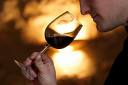 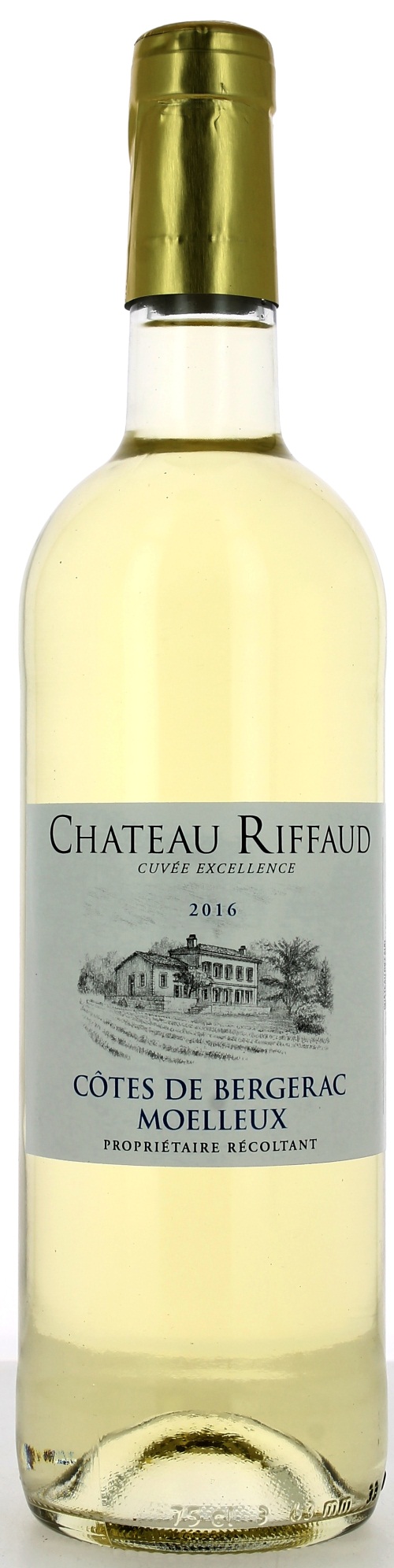          11,5°CHÂTEAU RIFFAUD 2016AOC COTES DE BERGERAC MOELLEUX Cuvée ExcellenceEARL Vignobles Valette.Vigneron récoltant.LE VIGNOBLE :Nature des sols : 	Argilo-calcaireAge du vignoble : 	30 ansEncépagement : 	60% Sauvignon			40% Sémillon DEGUSTATION & CONSERVATION :Commentaire de dégustation : Sa robe est de couleur paille aux reflets dorés. Au nez, ses arômes de fruits confits et exotiques viennent apporter de la fraicheur à ce vin. La fin de bouche est caractérisée par le sémillon qui offre de la rondeur. Dégustation : 		           entre 7°C et 9°C.Vieillissement : 	           2-3 ans.Accords mets vins : 		Apéritifs/Desserts/ PALLETISATION :Dimensions palette :		1200/800/1380 mmDimension carton :		300/235/160 mmPoids du carton :		7.5 kgBouteilles/carton :		6 bouteilles deboutCartons/couche : 		25Couches/palette : 		4Bouteilles/palette : 		600Gencod Bouteille :		3 700 678 005 228Gencod Carton :		3 700 678 005 235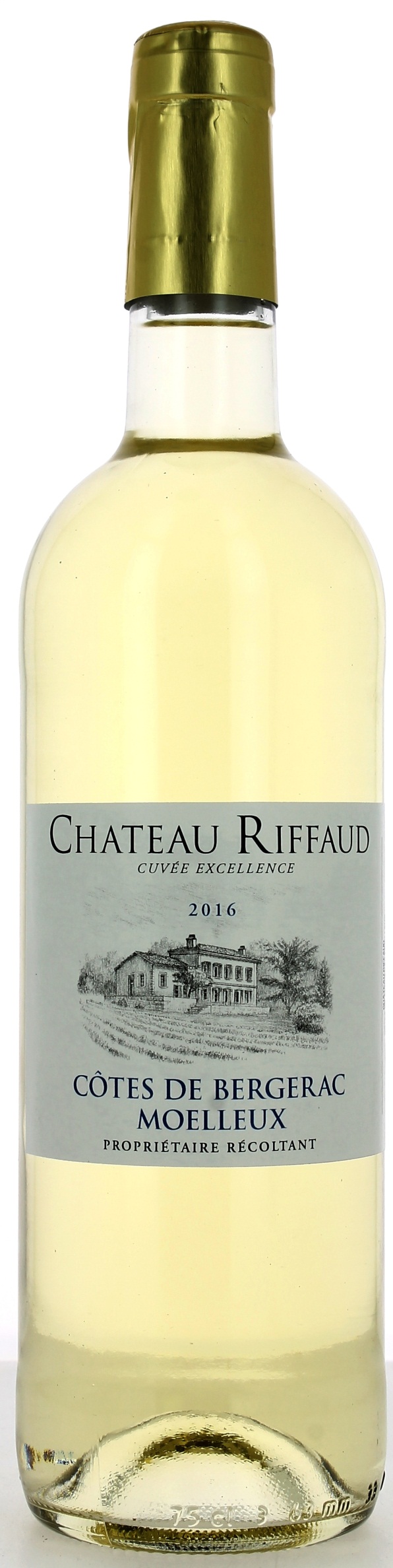 